    Никто из нас не забудет подвигов, совершенных отечественным народом. Невообразимые тяготы перенесли простые люди, которых коснулась война. Много миллионов людей отдали жизнь за свою Родину, за свободу, за жизнь своих потомков.Огромную душевную рану нанесла Великая Отечественная война. Трагедия, начавшаяся 22 июня 1941 года, закончилась только в мае 1945. Многое вытерпел российский народ: голод, холод, мороз, бессонные ночи, вражеские бомбардировки. Никого не прошла стороной эта беда, в ней участвовали мужчины, женщины, дети. Целые города выдерживали весь напор гитлеровской армии. Почетными званиями, городов-героев, были удостоены 12 городов Советского союза, прославившихся своей героической обороной во время войны. За годы тяжелого испытания наш народ вынес все. Женщины и дети старались помочь солдатам, работая на различных фабриках, заводах, стремясь внести свой вклад в победу. Солдаты ежедневно выполняли свой долг перед Родиной, не щадя своих жизней и сил. Но эту войну мы выиграли и по-другому быть не могло. Советский народ с честью выдержал суровые испытания и довёл войну до победного конца. Люди хотели только мира. С большим энтузиазмом была восстановлена истерзанная войной страна. Многонациональный народ нашего государства был сплочён, все были братьями, все хорошо относились друг к другу, о межнациональной вражде не было и речи.. А что мы можем дать взамен? Мы всегда должны помнить о людях, отдавших свои жизни за свободу и светлое будущее нашей страны. Память об их подвиге будет вечно жить в наших сердцах. Мы должны знать, какой ценой завоевано наше счастье. Наверное, трудно понять, что наших героев – ветеранов – становится всё меньше и меньше, раз мы начинаем обретать новых, которые нам их заменяют. А ведь они ничего не сделали для нас. Они — всего лишь персонажи кинофильмов. Мои герои – ветераны. Да, именно они должны быть нашими героями! А мы обязаны их ценить и почитать, относиться к ним с уважением и любовью. Эта любовь стоит нам жизни. Нужно возвращать то, что нам подарено, любым путём. Мы можем превратить их жизнь в прекрасные моменты, где не будет тех ужасов войны и смертей близких, которые им пришлось пережить. Их осталось так мало, а мы ещё столько много им не вернули..Если бы не ветераны, мы сейчас бы не имели то, что имеем. Не было бы мира и спокойствия в наших душах. Мы бы не вышли на улицу без чувства страха, что больше не вернёмся домой. Мы бы ели хлеб, зная, что это единственная пища на неделю. Мы бы просто не существовали. Цените же то, что они подарили нам тот мир, в котором мы сейчас с вами живём! Цените ветеранов! Любите их так же, как жизнь, которую они нам дали!Чему война научила человека? Прежде всего, ценить мир и по-братски объединяться ради него. Ценить возможность жить рядом с близкими, а не ждать их годами с фронта. Любить и быть с любимыми. «Помните! Через века, через года, помните тех, кто уже не придет никогда… Не плачьте, в горле сдержите стоны, горькие стоны… Памяти павших будьте достойны…..»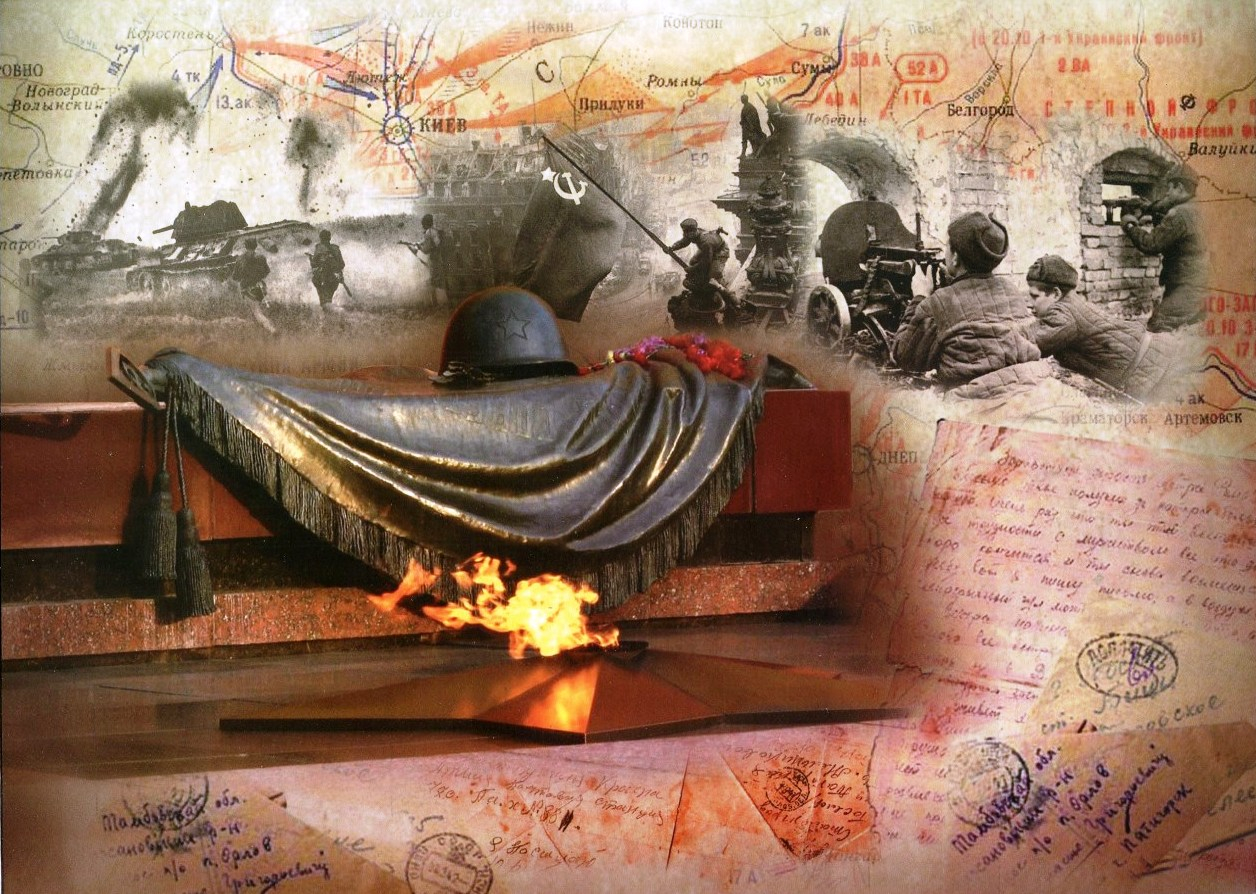 